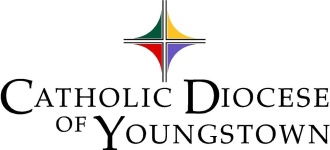 Office of Faith Formation and Lay Ecclesial MinistryCELEBRATION OF THE SACRAMENT OF CONFIRMATION 2021-2022Please Print or TypeParish 							  City 						Date of Confirmation	 					Confirmation StatisticsNumber of Persons Confirmed:	Grade 8		 								Grade 9		 								Grades 10, 11, 12	 								Total Youth		 								Adults (if any)   	 			Number of potential candidates invited to your Confirmation preparation 				Number of candidates who participated in your Confirmation preparation 				Number who participated in the preparation, but were NOT confirmed 				Please indicate any reason that may have contributed to candidates 	NOT being confirmed	.Please describe the preparation process for Confirmation at your Parish, highlighting the specific blessings and challenges.										OVERComponent Parts of Your Preparation Program Informational session	           									Catechetical session on theSacrament of Confirmation and the Holy Spirit						Catechetical session on Reconciliation							Catechetical session on Initiation into the Catholic Church					Rehearsal 											Confirmation PreparationDate(s) 												Day(s) of the week 					Time(s) of sessions 				Catechetical Resources	Title(s)							Publisher(s)Number of Adult Team MembersCatechists 				  		Advisors/Others 				Form completed by:	Name 					  Position 							Phone 					  Date 				PLEASE COPY FOR YOUR FILE AND RETURN AT YOUR EARLIEST CONVENIENCE.  THANK YOU!